German Padel Series – 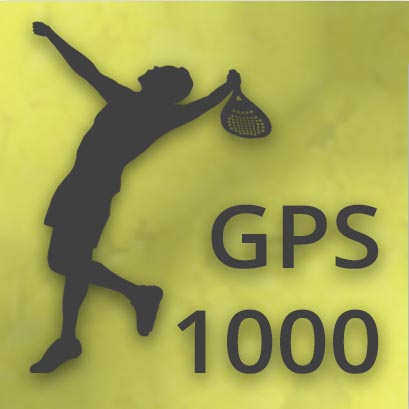 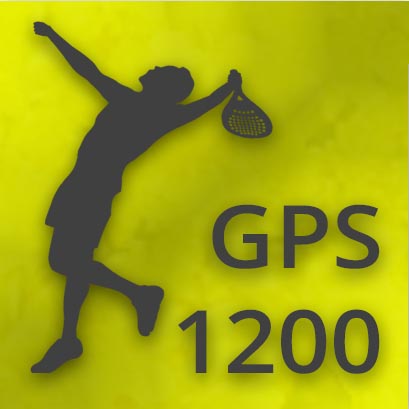 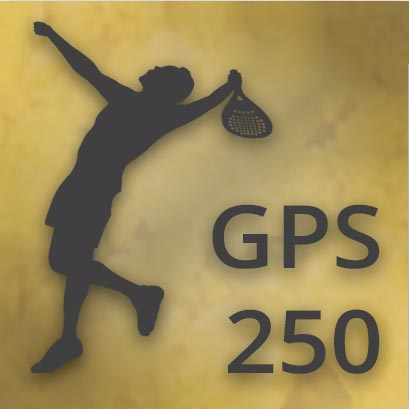 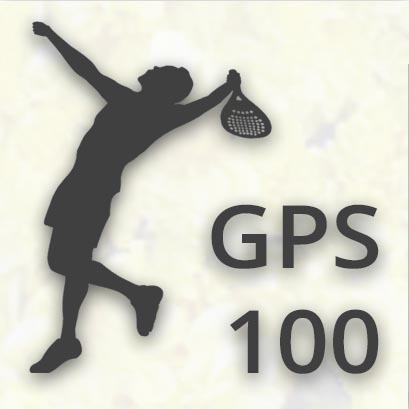 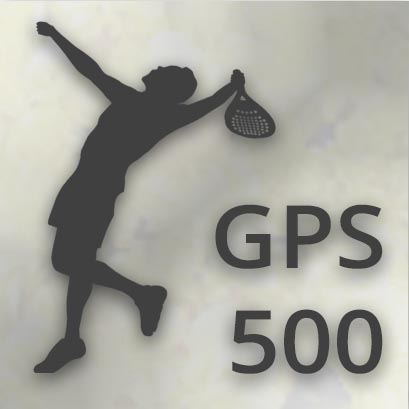 seit 2012 die offizielle Turnierserie in DeutschlandM E L D U N G für Turnier-VeranstalterGPS Turniere (mehrere Termine möglich – Beispiel in grau):FIP Turniere (mehrere Termine möglich – Beispiel in grau):FEPA Turniere (mehrere Termine möglich – Beispiel in grau): Spielmodus: Siehe Anlage der Ausschreibung 2021 „Turniere nach Teamzahl“Spielbeginn: Je nach Turnierart. 1. Runde nicht vor 08.00 Uhr, bei geringer Teilnehmer-Zahl ggf. später. (Freitag nachmittags nicht vor 17.00 Uhr)Spieler-Meldungen: Online unter https://www.dpv-padel.de/german-padel-series-2020 Meldegebühr: Die Meldegebühr je Turnier ist frei wählbar. Zahlung in bar, per Überweisung oder per Stripe an den Veranstalter. Dieser führt – den Beschluss des Verbandstages 2021 vorausgesetzt – als Nicht-Mitglied die dpv-Spielerabgabe je Teilnehmer an den dpv ab. Sie wird durch die jeweils aktuelle Ausschreibung festgelegt und beträgt für Erwachsene z.Zt.13 EUR . Meldeschluss für Spieler: Nach Erreichen der max. Teilnehmerzahl (abhängig von der Platzkapazität), spätestens jedoch 1 Tag vor dem Turniertermin. Bei Bedarf werden Wartelisten angelegt. Auslosung:Spätestens 1 Tag vor dem Turniertermin Ggf. Ballversand: Adresse: ______________________________________________________________________ Zusatzangebote: Angebote für Übernachtung, Menü, Gastro, Physiotherapie oder anderes bitte beilegen. Turnierausschuss: Der Turnierausschuss hat das Recht die Bestimmungen dieser Meldung zu ändern sowie Meldungen abzulehnenDatum: _____________________________Unterschrift Ansprechpartner: _____________________Veranstalter: Standortsname: ______________________Adresse: ____________________________PLZ, Ort: ____________________________Webseite: ___________________________Ausrichter: Deutscher Padel Verband e.Vder Verband der Standorte -Turnierleiter: Name: ______________________________Telefonnummer: _____________________ eMail: ______________________________Schiedsrichter bei FIP- und FEPA-TurnierenName: _________________________________Telefonnummer: _________________________eMail: _________________________________5. Verfügbare Padel-Plätze: Indoor: __________________________Outdoor:_________________________6. Spielleitungen:Herren: Gunther BosselmannDamen: Jimena Gonzalez-GalinoSenioren: Petra Samoiski-TiermeyJugend: Niklas Korff TerminKategorieKonkurrenzMelde-geldPreisgeld (  )= vorauss.(13.-14.03.2021)(GPS 500)(Herren Ü35, Ü45 + Damen Open, Ü45,)15 €0 € TerminKategorieKonkurrenzMeldegeldPreisgeld (  )= vorauss.(24.-25.04.2021)(GPS 500)(Herren + Damen)25 €(3.000€)………TerminKategorieKonkurrenzMeldegeldPreisgeld (  ) =vorauss(29.-30.05.2021)(GPS 500)(Herren + Damen)30€(0 €)……